Памятка для школьников по правилам дорожного движения.Если вы вышли из дома — посмотрите, не едет ли к подъезду транспорт. Если транспорт движется – пропустите его.Идя по тротуару, внимательно наблюдайте за выездом машин со двора.Двигаясь по тротуару, придерживайтесь правой стороны, не идите по краю тротуара. Если идете со взрослым, взрослый должен находиться со стороны проезжей части и крепко держать вас за руку.Идти по тротуару необходимо подальше от проезжей части.Готовясь перейти дорогу, остановитесь, осмотрите проезжую часть со всех сторон. Переходите дорогу только в местах, обозначенных дорожным знаком “Пешеходный переход”. Всегда всматривайтесь вдаль и пропускайте приближающиеся машины. Переходите дорогу размеренным шагом. Выходя на проезжую часть дороги прекратите разговаривать, вы должны привыкнуть, что при переходе дороги нужно сосредоточиться.Переходите дорогу только на зеленый сигнал, на красный или желтый сигнал светофора переходить дорогу запрещено, как бы вы при этом не торопились. Даже при переходе дороги на зеленый сигнал светофора необходимо осмотреться.Не спешите, не бегите. Переходите дорогу размеренно.Не переходите улицу под углом, так хуже видно дорогу.Из автобуса, такси выходить необходимо с осторожностью, в противном случае можно упасть.Выйдя из общественного транспорта, не выбегайте на дорогу. Подождите, пока он отъедет, и только потом, убедившись в отсутствии машин, переходите дорогу.Учитесь оценивать скорость и направление будущего движения машины. Учитесь определять, какая машина едет прямо, а какая готовится к повороту подавая поворотный световой сигнал.Твердо усвойте, что входить в любой вид транспорта и выходить из него можно только тогда, когда он стоит. Строго запрещено запрыгивать и выпрыгивать на ходу.У вас должен быть выработан твердый навык: прежде чем сделать первый шаг с тротуара, необходимо повернуть голову и осмотреть дорогу во всех направлениях. Это должно быть доведено до автоматизма.Выходить из-за кустов, снежных валов или стоящих машин, не осмотрев предварительно дорогу – это типичная ошибка и нельзя ее допускать.Строго запрещено играть вблизи дороги и на проезжей части. Не выбегайте на дорогу вне зоны пешеходного перехода, в этом месте водитель не ожидает пешеходов и не сможет мгновенно остановить автомобиль.Опасно играть в мяч и другие игры рядом с проезжей частью, лучше это делать во дворе или на детской площадке.Памятка для школьников по безопасному поведению на железной дороге и объектах железнодорожного транспорта.1. Железнодорожные пути являются объектами повышенной опасности. Находясь на них, вы подвергаете свою жизнь риску. Никогда не переходите через железнодорожные пути в неустановленных местах, не оборудованных для этого местах, не перебегайте перед проходящим поездом. Помните, что поезд сразу остановить нельзя. 2. Для перехода через железнодорожные пути пользуйтесь переходными мостами, пешеходными настилами и переездами, обращайте внимание на указатели «Переход через пути», прислушивайтесь к подаваемым звуковым сигналам. 3. Не проходите по железнодорожному переезду при запрещающем сигнале светофора, переездной сигнализации независимо от положения и наличия шлагбаума. 4. Вблизи железной дороги, необходимо снять наушники и капюшон. Они мешают заметить поезд.5. Перед переходом путей по пешеходному настилу необходимо убедиться в отсутствии движущегося подвижного состава. При приближении поезда, локомотива или вагонов остановитесь, пропустите их и, убедившись в отсутствии движущегося подвижного состава по соседним путям, продолжайте переход.При переходе через железнодорожные пути не подлезайте под вагоны и не перелезайте через автосцепки.Подходя к железнодорожному переезду, внимательно следите за световой и звуковой сигнализацией, а также за положением шлагбаума. Переходите через пути при открытом шлагбауме, а при его отсутствии, когда нет близко идущего подвижного состава.Движение по железнодорожным путям запрещено, даже при отсутствии на них подвижных составов.При движении вдоль железнодорожного пути не подходите ближе 5 метров к крайнему рельсу.Не цепляйтесь за движущийся железнодорожный состав, маневренные тепловозы и другие подвижные составы.Проезд на крышах и подножках вагонов, переходных площадках и в тамбурах вагонов, а также на грузовых поездах категорически запрещен.Не выходите на междупутье сразу после проследования поезда, убедитесь в отсутствии поезда встречного направления. Не подлезайте под вагоны стоящего состава. Поезд в любой момент может тронуться. 13. В ожидании поезда, находясь на платформе, не устраивайте игр и других развлечений (фото, видеосъемка) с выходом на железнодорожный путь. 14. Во избежание поражения электрическим током не влезайте на крыши вагонов. В контактной сети высокое напряжение. Не поднимайтесь на опоры и специальные конструкции контактной сети, воздушных линий и искусственных сооружений, не прикасайтесь к токоведущему оборудованию под вагонами пассажирских и электропоездов. 15. При пользовании железнодорожным транспортом соблюдайте правила поведения на вокзалах, проезда в поездах. 16. Не подлезайте под пассажирские платформы и подвижной состав; не прыгайте с пассажирской платформы.17. Входите в нагон и выходите из вагона при полной остановке поезда и только на сторону, имеющую посадочную платформу. Памятка юному велосипедисту.Правила езды по дороге.Велосипедист должен соблюдать правила дорожного движения, ездить аккуратно и не создавать помех. Будьте вежливыми: благодарите всех, кто оказал вам услугу или пропустил вас.Пересекать дорогу по пешеходному переходу можно только пешком! Проезжая пешеходный переход на велосипеде, вы можете попасть под машину – водитель просто не успеет заметить вас.Если вдруг зазвонил телефон – лучше спешиться, отойти в сторону, не создавая помех, и ответить на звонок.Нельзя поворачивать налево или разворачиваться на дорогах с трамвайным движением. Нельзя поворачивать налево или разворачиваться на дорогах, имеющих более одной полосы для движения в данном направлении.Автомобилист (мотоциклист) обязан уступить вам дорогу, если вы двигаетесь прямо, а он поворачивает. При таком проезде убедитесь, что водитель вас видит, иначе возможно ДТП.Велосипедист обязан уступить дорогу выезжающим с остановки автобусам и троллейбусам.Порядок проезда равнозначного перекрестка: пропускайте того, кто пересекает перекресток справа от вас.Избегайте слепых зон! Слепые зоны – первая причина несчастных случаев. Слепые зоны соответствуют полной правой/левой длине транспортных средств.При объезде автомобиля помните, что водитель и пассажиры могут внезапно открыть двери.В колонне должно ехать не более 10 человек. Расстояние между колоннами должно составлять 80-100 метров. Движение в два ряда разрешается, если ширина велосипедов не превышает 75 см.Движение велосипедистов в возрасте от 7 до 14 лет должно осуществляться только по тротуарам, пешеходным, велосипедным и велопешеходным дорожкам, а также в пределах пешеходных зон.Водитель велосипеда должен подавать сигналы поворота перед началом движения, перестроением, поворотом и остановкой. Поскольку световыми указателями поворота велосипеды не оборудуются, сигналы необходимо подавать рукой.Сигналу левого поворота (разворота) соответствует вытянутая в сторону левая рука либо правая, вытянутая в сторону и согнутая в локте под прямым углов вверх. Сигналу правого поворота соответствует вытянутая в сторону правая рука либо левая, вытянутая в сторону и согнутая в локте под прямым углом вверх. Сигнал торможения подается поднятой вверх левой или правой рукой. Сигналы поворота необходимо подавать заблаговременно до начала поворота. Вернуть руку на руль можно непосредственно перед началом поворота.Велосипедистам запрещено:Пересекать проезжую часть на велосипеде по пешеходным переходам. Необходимо сойти с велосипеда и идти через дорогу пешком, велосипед катить рядом.Ездить, не держась за руль хотя бы одной рукой.Ездить по дорогам при наличии рядом велосипедной дорожки.Движение велосипедов на автомагистралях. Автомагистрали обозначаются знаками “Автомагистраль” и “Дорога для автомобилей».Поворачивать налево или разворачиваться на дорогах с трамвайным движением и на дорогах, имеющих более одной полосы для движения в данном направлении.Запрещается буксировка велосипедов, т.е. никаких сцепок, тросов и прочих уловок и приспособлений, кроме буксировки прицепа, предназначенного для эксплуатации с велосипедом.Нельзя ездить на велосипеде по проезжей части до 14 лет.Перевозить негабаритный груз, мешающий управлению или выступающий более чем на 0,5 метра по длине или ширине.Перевозить пассажиров (кроме ребенка до 7 лет на специальном сидении).Цепляться за любое транспортное средство.Подъезжать близко к транспорту, движущемуся впереди.Ездить в болезненном или усталом состоянии.Во время движения нельзя слушать плеер и, тем более, разговаривать по телефону, необходимо внимательно следить за происходящим вокруг: движению транспорта, пешеходов, возможные помехи и препятствия.Движение на велосипеде в дождь.Влага ухудшает техническое состояние велотранспорта и снижает срок службы деталей, поэтому поездок в дождь лучше избегать.Нюансы движения.- плохое сцепление с дорогой;- тормоза работают значительно хуже, что делает тормозной путь длиннее;- ухудшается видимость;- поворот осуществляется только на минимальной скорости.Движение на велосипеде в темное время суток и при пониженной видимости.- Обязательно зажженная фара спереди, фонарь сзади;- световозвращатели – чистые и правильно закрепленные;- светлая одежда, оснащенная светоотражателями – жизненно важно быть видимым для других участников движения. Нюансы экипировки юного велосипедиста.- Выбор одежды по принципу безопасности при движении (чтобы не цеплялась за руль, цепь и пр.), лучше использовать спортивную или специальную одежду;- обязательно светоотражающие полоски;- минимальная необходимая защита – надежный шлем, который следует заменять после серьезных падений (даже при внешней целостности, ведь может быть нарушена внутренняя конструкция);- защитные очки. 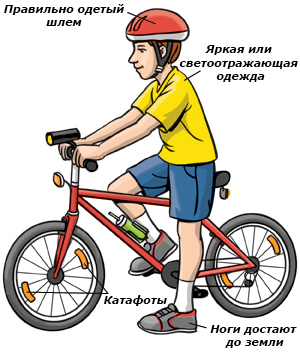 Перед выездом на велосипеде.Всегда учитывать: скорость, опыт вождения, качество дорожного покрытия. Проверка готовности транспортного средства к движению. Перед выездом нужно проверить техническое состояние велосипеда на предмет наличия:- трещин;- деформаций;- вмятин;- потертостей;- отслоения краски.Стоит обязательно проверить:- исправность руля и фары;- работу звукового сигнала и тормоза;- наличие и чистоту световозвращателей;- давление в шинах;- центровку колес;- натяжение спиц и цепи;- наличие и регулировку зеркала заднего вида;- соответствие высоты сидения росту велосипедиста – при нижнем положении педалей нога должна быть слегка согнута.